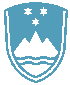 POROČILO O REDNEM INŠPEKCIJSKEM PREGLEDU NAPRAVE, KI LAHKO POVZROČIONESNAŽEVANJE OKOLJA VEČJEGA OBSEGA Zavezanec: HELIOS Tovarna barv, lakov in umetnih smol, Količevo 65, 1230 DomžaleNaprava / lokacija: Obrat Color, Škofjeloška cesta 50, 1215 MedvodeDatum pregleda: 27. 8. 2020Okoljevarstveno dovoljenje (OVD) številka: 35407-102/2006-16 z dne 25. 11. 2009, spremenjeno z odločbama št. 35409-231/2010-4 z dne 14. 2. 2011 in 35406-67/2014-14 z dne 29. 2. 2016 Usklajenost z OVD:DA. Inšpekcijski pregled zavezanca je bil opravljen po področjih, kot so navedena v okoljevarstvenem dovoljenju (emisije snovi v zrak, emisije snovi in toplote v vode, emisije hrupa, ravnanje z odpadki, skladiščenje nevarnih tekočin v nepremičnih skladiščnih rezervoarjih, viri elektromagnetnega sevanja in drugi pogoji). Zahteve iz OVD zavezanec izpolnjuje ter z obratovanjem naprave na citirani lokaciji ne obremenjuje okolja čezmerno z emisijami v zrak, vode, elektromagnetnim sevanjem in hrupom. Obratovalne monitoringe na izpustih v zrak, v vode in hrupa izvaja redno, letna poročila o izvedenih monitoringih pravočasno posreduje na  ARSO. Za obratovanje čistilnih naprav za zrak in vode ima izdelane poslovnike čistilnih naprav in redno vodi obratovalne dnevnike čistilnih naprav. Z odpadki ravna skladno z zahtevami OVD.Za začasno skladiščenje posameznih vrst odpadkov ima urejene ustrezne prostore in posode,ki so pravilno označene. Na zalogi nima odpadkov iz preteklih let, saj odpadke redno prevzemajo pooblaščeni odstranjevalci. Nevarne odpadke začasno skladišči tako, da se hranijo ločeno in ne pride do mešanja z drugimi nevarnimi odpadki. Nevarne odpadke hrani v embalaži, izdelani iz materiala, odpornega proti učinkovanju shranjenih odpadkov, saj iz skladiščnih posod z odpadki ni opaziti iztekanja odpadkov. Z nevarnimi tekočinami v nepremičnih skladiščnih posodah ravna skladno z zahtevami iz OVD. Pregledi nepremičnih skladiščnih posod (med obratovanjem in izpraznjene) se izvajajo redno, skladiščne posode so ustrezno opremljene z napravami za varno obratovanje.Zaključki / naslednje aktivnosti:Zahteve iz OVD zavezanec izpolnjuje ter z obratovanjem naprave na citirani lokaciji ne obremenjuje okolja čezmerno z emisijami v zrak, vode in hrupom. Z odpadki ravna skladno z zahtevami OVD. Z nevarnimi tekočinami v nepremičnih skladiščnih posodah ravna skladno z zahtevami iz OVD. Naslednji pregled bo predvidoma izveden najkasneje v treh letih.